PÁLYÁZATI LAP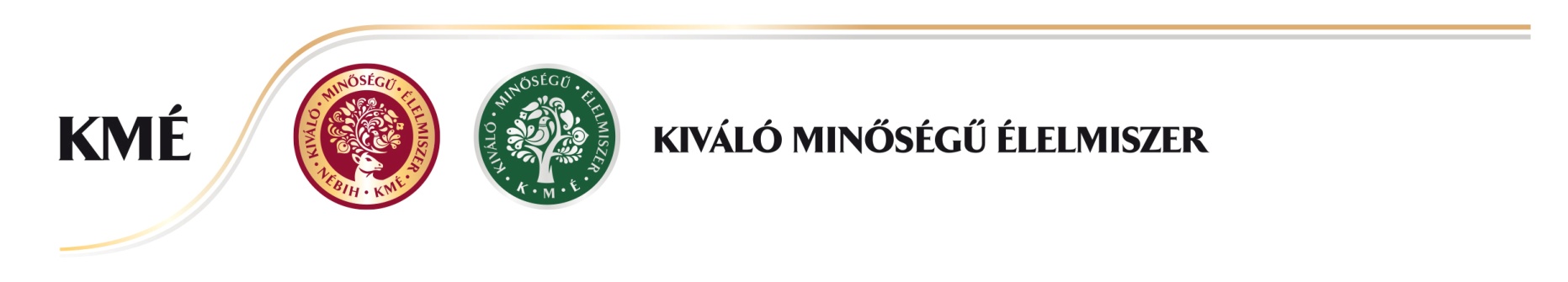 A Pályázati lap a hozzá csatolt Pályázati lap Melléklet c. dokumentummal együtt érvényes. Kérjük, hogy a Pályázati lapot és a Pályázati lap Melléklet c. dokumentumot cégszerű aláírással ellátva küldje vissza a Védjegyiroda postacímére.A pályázó adataiA kapcsolattartás elsődleges módjaKérem, adja meg, hogy mi legyen a kapcsolattartás elsődleges formája	 e-mail	 postai levelezésA KMÉ védjeggyel jelölni kívánt termék(ek)re vonatkozó információkNyilatkozatok Aláírásommal nyilatkozom arról, hogy a Védjegy Szabályzatban, a Tanúsítási Szabályzatban, valamint a Speciális tanúsítási követelményekben foglaltakat megismertem. Hozzájárulok ahhoz, hogy a Pályázati lapon és annak mellékleteiben benyújtott információkat és/vagy a termékmintá(ka)t a Védjegyjogosult az Élelmiszerlánc-biztonsági Centrum Nonprofit Kft. (a továbbiakban: ÉLBC Kft.) bizalmas ügykezelésre vonatkozó szabályzatának betartása mellett a Bíráló Bizottság, az auditor, valamint amennyiben szükséges, ellenőrző laboratóriumi vizsgálatok céljára akkreditált laboratórium számára a pályázat elbírálása céljából átadja. Aláírásommal nyilatkozom arról, hogy a termék előállításával/forgalmazásával kapcsolatban bírósági- vagy Gazdasági Versenyhivatal versenytanácsi eljárás ellenem/az általam képviselt céggel szemben nincs folyamatban, továbbá a termék előállítása/forgalmazása nem sérti harmadik fél törvényesen védett jogait. Aláírásommal nyilatkozom arról, hogy a védjegyhasználati jog elnyerése esetén a KMÉ követelményeket nem teljesítő, de egyéb szempontból forgalmazásra alkalmas termék tételek esetén megfelelő nyomonkövetési és műszaki feltételek biztosításával az élelmiszer csomagolásán nem jelenik meg a KMÉ logó. Aláírásommal nyilatkozom arról, hogy a termék előállításával/forgalmazásával kapcsolatban élelmiszer-minőségi, higiéniai vagy biztonsági hiba miatt a tárgyévben és az azt megelőző két naptári évben a megpályázott termék(ek)re vonatkozó, elmarasztaló hatósági döntés nem született. Tudomásul veszem, hogy a tanúsítási eljárás során észlelt súlyos nem megfelelőség vagy élelmiszerbiztonsági kockázat esetén a Védjegyjogosult tájékoztatja az illetékes Hatóságot az észlelt szabálytalanság/nem megfelelősség vonatkozásában. Kijelentem, hogy a Pályázati lapon, illetve annak mellékleteiben közölt adatok pontosak és a valóságnak megfelelnek. Tudomásul veszem, hogy a Pályázati lapon és annak mellékleteiben megadott adatokban bekövetkező, az ellenőrzést, tanúsítást, valamint a megpályázott termék minőségét, higiéniai tulajdonságait, élelmiszerbiztonságát érintőváltozásokat 15 napon belül a Védjegyirodának be kell jelenteni. Az ÉLBC Kft. Pályázati laphoz csatolt adatkezelési tájékoztatóját – amely a http://www.elbc.hu/adatkezelesi-tajekoztato oldalon is elérhető – megismertem; az abban foglaltakat tudomásul vettem.	Helyszín, dátum:       	Név:      	cégszerű aláírás, pecsétAdatkezelési tájékoztató az Élelmiszerlánc-biztonsági Centrum Nonprofit kft. által történő adatkezeléshezAdatkezelőAz Ön személyes adatait az Élelmiszerlánc-biztonsági Centrum Nonprofit Kft. (a továbbiakban: ÉLBC Kft.) kezeli:székhely: 1024 Budapest, Keleti Károly u. 24.postacím: 1751 Budapest, Pf. 12.telefon: 70/198-0782e-mail: info@elbc.huhonlap: www.elbc.huÉLBC Kft. képviselője: Demetrovics Szilárd ügyvezetőelérhetősége: info@elbc.huÉLBC Kft. adatvédelmi tisztviselőjének elérhetősége: adatvedelem@elbc.huÉLBC Kft. adatkezelésére vonatkozó jogszabályokAz ÉLBC Kft. által végzett adatkezelésre az alábbi jogszabályok rendelkezései az irányadóak:az általános adatvédelmi rendelet (a természetes személyeknek a személyes adatok kezelése tekintetében történő védelméről és az ilyen adatok szabad áramlásáról, valamint a 95/46/EK irányelv hatályon kívül helyezéséről szóló 2016/679 rendelet),az információs önrendelkezési jogról és az információszabadságról szóló 2011. évi CXII. törvény,számvitelről szóló 2000. évi C. törvény,a munka törvénykönyvéről szóló 2012. évi I. törvény.Adatkezeléssel érintett adatok köre és az adatkezelés célja1. SzerződéskötésAz ÉLBC Kft. a vele szerződéses jogviszonyban álló személyekre vonatkozóan – a számvitelről szóló 2000. évi C. törvényben, valamint az adózási jogszabályokban előírt kötelezettségek teljesítése érdekében – a szerződésben megjelölt adatokról nyilvántartást vezet.személyes adat	adatkezelés céljatermészetes személyazonosító adatok	szerződéskötés, számla kiállításlakcím, elérhetőség (e-mail, telefonszám, levelezési cím)	kapcsolattartásbankszámlaszám	szerződés szerinti fizetési kötelezettség teljesítéseAz ÉLBC Kft. az Ön számára tevékenységet kizárólag szerződés alapján végezhet, így az Önnel történő szerződéskötés előfeltétele személyes adatainak rendelkezésre bocsátása. Ezen adatszolgáltatás elmulasztása esetén a Kft. az Ön által igényelt feladatot nem végzi el.Az ÉLBC Kft. a vele szerződéses jogviszonyban álló nem természetes személyekre vonatkozóan a nem természetes személy által kezelt és továbbított, a szerződésben meghatározott képviselő és kapcsolattartó, valamint a nem természetes személy szerződés teljesítésében résztvevő munkavállalójának, foglalkoztatottjának adatairól vezet nyilvántartást.személyes adat	adatkezelés céljatermészetes személyazonosító adatok	szerződés teljesítéseelérhetőség (e-mail, telefonszám, levelezési cím)	kapcsolattartásAz ÉLBC Kft. a nem természetes személy számára tevékenységet kizárólag szerződés alapján végezhet, így a nem természetes személlyel történő szerződéskötés előfeltétele a képviselő, kapcsolattartó, teljesítésben résztvevő munkavállalói személyes adatainak rendelkezésre bocsátása. Ezen adatszolgáltatás elmulasztása esetén a Kft. a nem természetes személy által igényelt feladatot nem végzi el.2. Munkavállalókra vonatkozó adatokAz ÉLBC Kft. a vele munkaviszonyban álló személyekről a munka törvénykönyvéről szóló 2012. évi I. törvény alapján, a munkaviszonyhoz kapcsolódó munkáltatói kötelezettségek teljesítése érdekében nyilvántartást vezet.személyes adat	adatkezelés céljatermészetes személyazonosító adatok	munkáltatói kötelezettség teljesítéselakcím, elérhetőség (e-mail, telefonszám, levelezési cím)	kapcsolattartásbankszámlaszám	munkabér és egyéb juttatások megfizetéseAz ÉLBC Kft-vel való munkaviszony létesítésének, munkaszerződés megkötésének előfeltétele az Ön személyes adatainak rendelkezésre bocsátása. Ezen adatszolgáltatás elmaradása esetén az Ön és az ÉLBC Kft. közötti munkaviszony nem jöhet létre.A munkaviszonyból származó kötelezettségek teljesítése céljából a munkavállaló személyes adatai – az adatszolgáltatás céljának megjelölésével, törvényben meghatározottak szerint – adatfeldolgozó számára átadhatóak.A munkavállalóra vonatkozó adatok statisztikai célra felhasználhatók és statisztikai célú felhasználásra – hozzájárulása nélkül, személyazonosításra alkalmatlan módon – átadhatók.3. Közhatalmi feladatok ellátásaAz ÉLBC Kft. az élelmiszerláncról és hatósági felügyeletéről szóló 2008. évi XLVI. törvény (a továbbiakban: Éltv.) 38/D. § (5) bekezdése alapján az élelmiszerlánc-felügyeleti feladatok ellátása érdekében közhatalmi feladatokat lát el.személyes adat	adatkezelés céljatermészetes személyazonosító adatok	Éltv. 38/A. § (5) bekezdéslakcím, elérhetőség (e-mail, telefonszám, faxszám, levelezési cím)	Éltv. 38/A. § (5) bekezdésAdatkezelés jogalapjaAz ÉLBC Kft. általi adatkezelés jogalapja általános jelleggel az Ön kifejezett hozzájárulása.Ön az adatkezeléshez való hozzájárulását bármikor visszavonhatja. Az Ön hozzájárulásának visszavonása nem érinti az azt megelőzően hozzájárulás alapján végzett adatkezelés jogszerűségét.Felhívjuk figyelmét, hogy amennyiben Ön nem saját személyes adatait adja meg, az Ön kötelessége az érintett hozzájárulásának beszerzése.A nem természetes személlyel kötött szerződéshez kapcsolódóan személyes adatok kezelését az ÉLBC Kft. a nem természetes személy jogos érdekeinek érvényesítése, a szerződés teljesítése érdekében végzi, az ahhoz szükséges mértékben és ideig. Ebben az esetben a nem természetes személy jogos érdekének érvényesítése előnyt élvez az érintett természetes személy (képviselő, kapcsolattartó, munkavállaló) személyes adataihoz fűződő rendelkezési jogához képest, az a szerződés teljesítéséhez, az abban megjelölt feladat ellátásához szükséges és arányos korlátozás.A nem természetes személlyel való szerződéskötés, a szerződés teljesítése során a nem természetes személy által megadott személyes adatok vonatkozásában a nem természetes személy kötelessége az érintett természetes személy hozzájárulásának beszerzése.Az ÉLBC Kft. a közhatalmi feladatai ellátása keretében történő adatkezelést a közfeladatok végrehajtása érdekében, törvényi felhatalmazás alapján, az abban megjelölt cél érdekében, az ott meghatározott keretek között végzi.Adatkezelés időtartamaAz ÉLBC Kft. a szerződésekkel kapcsolatos adatokat – a számvitelről szóló 2000. évi C. törvény (a továbbiakban: számviteli törvény) 169. §-a alapján – 8 évig megőrzi.Az ÉLBC Kft. a munkaviszonyhoz tartozó adatokat a munkaviszony fennállása alatt kezeli, annak megszűnésétől számított 8 évig – a számviteli törvény 169. §-a alapján – megőrzi.Az ÉLBC Kft. közfeladatai ellátása során az Ön személyes adatait jogszabály által meghatározott időtartamig őrzi.Adatkezeléssel kapcsolatos jogokAz Ön adatkezeléssel kapcsolatos jogokra vonatkozó kérelme alapján hozott intézkedésekről az ÉLBC Kft. indokolatlan késedelem nélkül, de legfeljebb a kérelem beérkezésétől számított 1 hónapon belül tájékoztatja.1. Személyes adatokhoz való hozzáférés jogaAz Ön személyes adataihoz a Kft. munkavállalója, a Kft-vel foglalkoztatásra irányuló egyéb jogviszonyban lévő személy, valamint a Kft. könyvelési feladatait végző személy férhet hozzá, feladatai ellátása érdekében, az ahhoz szükséges mértékben.Az ÉLBC Kft. egyes adatkezelési műveleteket – szerződés alapján – adatfeldolgozó útján végez. Az ÉLBC Kft. kizárólag olyan adatfeldolgozót vesz igénybe, amely garanciát nyújt az adatkezelési előírásoknak való megfelelését és az érintettek jogainak védelmét biztosító, megfelelő technikai és szervezési intézkedések végrehajtására. Az adatfeldolgozó a személyes adatokat kizárólag az ÉLBC Kft. utasításai alapján kezeli.Az ÉLBC Kft. harmadik személy (állami szerv, hatóság) számára az Ön személyes adatait törvényi felhatalmazás alapján, az abban meghatározott mértékben adja át.Az ÉLBC Kft. az Ön személyes adatait a Nemzeti Élelmiszerlánc-biztonsági Hivatal 1024 Budapest, Kitaibel Pál u. 4. szám alatti telephelyén található szerveren tárolja, a tároláshoz a Nemzeti Élelmiszerlánc-biztonsági Hivatal szolgáltatását veszi igénybe. Az ÉLBC Kft. megfelelő intézkedésekkel gondoskodik a személyes adatainak védelméről, különösen azok jogosulatlan hozzáférése, megváltoztatása ellen.Ön tájékoztatást kérhet személyes adatainak kezeléséről és az arra vonatkozó információkról, az alábbi tartalommal:az adatkezelés célja,a személyes adatok köre, kategóriái,azon címzettek, amelyekkel a személyes adatokat közölték, közölni fogják,adatkezelés, adattárolás időtartama, az időtartam meghatározásának szempontjai,személyes adatok helyesbítése, törlése, kezelésének korlátozása, valamint a személyes adatok kezelése elleni tiltakozáshoz való jogosultság,a felügyeleti hatósághoz történő panasz benyújtásához való jog,nem az Öntől származó személyes adatok forrása.Ön az adatkezelés tárgyát képező személyes adatokról másolatot kérhet, amelynek rendelkezésre bocsátása elektronikus kérelem esetén elektronikus formátumban történik, kivéve, ha Ön másként kéri.2. Személyes adatok helyesbítéséhez való jogÖn bármikor kérheti pontatlan személyes adatainak helyesbítését, valamint az adatkezelés célját figyelembe véve az Önre vonatkozó hiányos személyes adatok kiegészítését.3. Személyes adatok törléséhez való jogÖn bármikor kérheti személyes adatainak törlését, haazon adatkezelési célból, amely alapján azokat kezelték, gyűjtötték, már nincs szükség a személyes adatokra,Ön a hozzájárulását visszavonja és az adatkezelésnek nincs más jogalapja,Ön tiltakozik az adatkezelés ellen és nincs elsőbbséget élvező jogszerű ok az adatkezelésre,az Ön személyes adatait jogellenesen kezelték,az Ön személyes adatait az ÉLBC Kft -re alkalmazandó uniós vagy nemzeti jogban előírt kötelezettség teljesítéséhez törölni kell.Nem törölhetőek az Ön személyes adatai, ha az adatkezelés a következők céljából szükséges:a véleménynyilvánítás szabadságához és a tájékozódáshoz való jog gyakorlása,a személyes adatok kezelését előíró, az ÉLBC Kft-re alkalmazandó uniós vagy nemzeti jog szerinti kötelezettség teljesítése, közérdekből vagy az ÉLBC Kft. -re ruházott közhatalmi jogosítvány gyakorlása keretében végzett feladat végrehajtása,közérdekű archiválás, tudományos és történelmi kutatási vagy statisztikai célból, ha azt a törlés valószínűsíthetően lehetetlenné tenné vagy komolyan veszélyeztetné,jogi igények előterjesztése, érvényesítése, illetve védelme.4. Személyes adatok kezelésének korlátozásához való jogÖn kérheti személyes adatai kezelésének korlátozását, havitatja a személyes adatok pontosságát, arra az időtartamra, amíg az ÉLBC Kft. ellenőrzi a személyes adatok pontosságát,az adatkezelés jogellenes, és Ön nem az adatok törlését, hanem ahelyett azok felhasználásának korlátozását kéri,az adatkezelés céljából már nincs szükség a személyes adatokra, de Ön jogi igények előterjesztéséhez, érvényesítéséhez vagy védelméhez igényli,tiltakozik az adatkezelés ellen, arra az időtartamra, amíg megállapításra nem kerül, hogy az ÉLBC Kft. jogos indokai elsőbbséget élveznek az Ön jogos indokaival szemben.Az adatkezelés korlátozása esetén az ÉLBC Kft. az érintett személyes adatokat kizárólag tárolja, ezt meghaladóan azokat kezelni csak az Ön hozzájárulásával, vagy jogi igények előterjesztéséhez, érvényesítéséhez vagy védelméhez, vagy más természetes vagy jogi személy jogainak védelme érdekében, vagy az Unió, illetve valamely tagállam fontos közérdekéből lehet.5. Személyes adatok hordozhatóságához való jogÖn kérheti az Önre vonatkozó, az ÉLBC Kft. rendelkezésére bocsátott személyes adatainak tagolt, széles körben használt, géppel olvasható formátumban történő átadását, továbbá jogosult ezeket az adatokat egy másik adatkezelőnek továbbítani, illetve ezen adatkezelőnek történő közvetlen megküldését kérni, ha az adatkezelés az Ön hozzájárulásán alapul és az adatkezelés automatizált módon történik.A személyes adatok hordozhatóságához való jog nem illeti meg azon adatkezelés keretében, amelyet az ÉLBC Kft. közérdekű vagy közhatalmi jogosítványai gyakorlásának keretében végzett feladatai végrehajtásához szükséges.6. személyes adatok kezelése elleni tiltakozáshoz való jogÖn saját helyzetével kapcsolatos okokból bármikor tiltakozhat személyes adatainak kezelése ellen. Ebben az esetben az ÉLBC Kft. az Ön személyes adatait akkor kezelheti tovább, ha bizonyítja, hogy az adatkezelést olyan kényszerítő erejű jogos okok indokolják, amelyekelsőbbséget élveznek az Ön érdekeivel, jogaival és szabadságával szemben,jogi igények előterjesztéséhez, érvényesítéséhez vagy védelméhez kapcsolódnak.7. Adatvédelmi incidensről történő tájékoztatáshoz való jogAz Ön személyes adatait érintő adatvédelmi incidensről, amennyiben az valószínűsíthetően magas kockázattal jár az Ön személyes jogaira és szabadságaira, az ÉLBC Kft. késedelem nélkül tájékoztatja, megjelölve a következő információkat:az adatvédelmi incidens jellege,adatvédelmi tisztviselő vagy a további tájékoztatást nyújtó kapcsolattartó neve és elérhetősége,adatvédelmi incidensből eredő, valószínűsíthető következmények,adatvédelmi incidens orvoslására tett vagy tervezett intézkedések (adatvédelmi incidensből eredő esetleges hátrányos következmények enyhítését célzó intézkedések).Az ÉLBC Kft. az adatvédelmi incidensről nem nyújt tájékoztatást, ha megfelelő technikai és szervezési védelmi intézkedéseket hajtott végre, amelyeket az adatvédelmi incidens által érintett adatok tekintetében alkalmaztak, különösen, amelyek hozzáférésre fel nem jogosított személyek számára értelmezhetetlenné teszik az adatokat, az adatvédelmi incidenst követően olyan további intézkedéseket tett, amelyek biztosítják, hogy az Ön jogaira és szabadságaira jelentett magas kockázat a jövőben valószínűsíthetően nem valósul meg, az aránytalan erőfeszítést tenne szükségessé, amely esetben a tájékoztatás nyilvánosan közzétett információk útján történik, vagy hasonló intézkedéssel biztosítja az érintettek hasonlóan hatékony tájékoztatását.Adatkezelés elleni panaszÖn a jogellenes adatkezelés ellen panaszt nyújthat be a Nemzeti Adatvédelmi és Információszabadság Hatósághoz (1125 Budapest, Szilágyi Erzsébet fasor 22/c., 1530 Budapest, Pf.: 5)Ön a jogellenes adatkezelés esetén polgári pert kezdeményezhet az adatkezelő ÉLBC Kft. ellen. A peres eljárást Ön – választása szerint – a lakóhelye vagy tartózkodási helye szerinti törvényszék előtt indíthatja meg.A pályázó neve:A pályázó neve:A pályázó  magánszemély	 egyéni vállalkozó	 cég	 egyéb (pl. szövetkezet, alapítvány):      A pályázó  magánszemély	 egyéni vállalkozó	 cég	 egyéb (pl. szövetkezet, alapítvány):      Cím/SzékhelyLevelezési címAdószámCégjegyzékszámFELIR azonosítóŐstermelői/vállalkozói igazolvány számaKapcsolattartó adataiNév:      , 	beosztás:      E-mail cím:      , 	telefon:      Levelezési cím:      Termék neveTermék kiszereléseMegpályázott fokozatGyártási helyszín/helyszínek (címmel)Gyártó üzem számaRaktározás (cím)A pályázó a termék/ek előállítója? igen nemA pályázó a termék/ek előállítója? igen nemA pályázó a termék/ek előállítója? igen nemA pályázó a termék/ek előállítója? igen nemA pályázó a termék/ek előállítója? igen nemA pályázó a termék/ek előállítója? igen nemNem válasz esetén a gyártó:Neve:      Címe/székhelycíme:      Kapcsolattartó a gyártónál a védjeggyel ellátni kívánt termék vonatkozásában (név, beosztás, telefonszám és e-mail- és postacím):      Nem válasz esetén a gyártó:Neve:      Címe/székhelycíme:      Kapcsolattartó a gyártónál a védjeggyel ellátni kívánt termék vonatkozásában (név, beosztás, telefonszám és e-mail- és postacím):      Nem válasz esetén a gyártó:Neve:      Címe/székhelycíme:      Kapcsolattartó a gyártónál a védjeggyel ellátni kívánt termék vonatkozásában (név, beosztás, telefonszám és e-mail- és postacím):      Nem válasz esetén a gyártó:Neve:      Címe/székhelycíme:      Kapcsolattartó a gyártónál a védjeggyel ellátni kívánt termék vonatkozásában (név, beosztás, telefonszám és e-mail- és postacím):      Nem válasz esetén a gyártó:Neve:      Címe/székhelycíme:      Kapcsolattartó a gyártónál a védjeggyel ellátni kívánt termék vonatkozásában (név, beosztás, telefonszám és e-mail- és postacím):      Nem válasz esetén a gyártó:Neve:      Címe/székhelycíme:      Kapcsolattartó a gyártónál a védjeggyel ellátni kívánt termék vonatkozásában (név, beosztás, telefonszám és e-mail- és postacím):      Egyéb információ a termékkel kapcsolatbanEgyéb információ a termékkel kapcsolatbanEgyéb információ a termékkel kapcsolatbanEgyéb információ a termékkel kapcsolatbanEgyéb információ a termékkel kapcsolatbanEgyéb információ a termékkel kapcsolatban